SJMS Research Report: 2007 (condensed from original Rhodes University report) https://www.ru.ac.za/media/rhodesuniversity/content/research/documents/Rhodes_University_Research_Report_2007_WEB.pdf JOURNALISM AND MEDIA STUDIESDuring 2007, the range of research outputs expanded in the Department of Journalism and Media Studies(JMS). In keeping with previous years, publications in accredited journals and book chapters were the work of the Media Studies lecturers, who made up 7 of the 19 full-time teaching staff. While this is explained by the fact that the Media Specialisation staff are appointed for their experience in media production and not their academic qualifications, it is notable that there has been an increase in attendance by all staff at conferences. Moreover, eight media production staff are registered for various post-graduate degrees. Forms of intellectual production other than scholarly publications included exhibitions; staff also published in a range of media, including Professor Berger’s fortnightly on-line column in the Mail & Guardian.There were 41 registered MA and 4 PhD students in 2007. Highlights for 2007 included:JMS was identified as one of the twelve centres of excellence in a UNESCO survey of African journalism schools.Prof. Fackson Banda was awarded the MISA Zambia Media Freedom Award.The Centre for Economics Journalism in Africa was established.Grocott’s Mail, affiliated to JMS and a vehicle for production experience for students, received theSanlam Best Small Newspaper of the Year award, with three of its journalists receiving prizes.The second and final year of a two-year Investigative Journalism course sponsored by USAID had 73 participants.The eleventh Highway Africa conference, with the theme Quality and Professionalism in Journalism took place in September with 700 delegates from various African countries.The Future Journalists Programme was launched in 2007, which brought second year media students from tertiary institutions across South African together to engage with media professionals and media developments worldwide.Cue, the official newspaper of the National Arts Festival (in full colour for the first time), celebrated its20th year; Cue TV ran a two-hour online breakfast show during the festival in collaboration with a lecturer and students from Utrecht Hogeschool, Netherlands; Cue Multimedia repurposed Cue articles and produced online multimedia; Cuepix produced a database of 4000 images, some of which were used in Cue.PROFESSOR JEANNE PRINSLOOACTING HEAD OF DEPARTMENTBOOKS/CHAPTERS/MONOGRAPHSBanda,FBanda,F. "50 Years of Journalism: African Media Since Ghana's Independence: Central Africa". In: 50Years of Journalism: African Media Since Ghana's Independence. African Editors' Forum, Highway Africa and Media Foundation for West Africa. Johannesburg. First Edition. 2007. 77-86. ISBN: 9780868104386.Banda,F. "The Media in Africa". In: Media Studies: Media History, Media and Society. Juta. Cape Town.Second Edition. 2007. 1, 59-86. ISBN: 9780702176920.Berger,GJEGBerger,GJEG. "2007. Fifty Years of Journalism. African media since Ghana’s independence".Barratt,E andBerger, G (Eds). Highway Africa, The African Editors Forum, Media Foundation of West Africa.Grahamstown. First Edition. 2007.Berger,GJEG. "Characteristics of African media markets". In: Money matters. How Independent MediaManage to Survive. Forum Medien und Entwicklung, Konrad Adenaeur Stiftung. Bonn. First Edition.2007. 19-31.Berger,GJEG. "Media Legislation in Africa. A comparative legal survey". UNESCO. Paris. First Edition.2007. ISBN: 9780868104423.Berger,GJEG. "Modernization and Africa's Emerging Engagement with the Information Society". In:AfroGEEKS. Beyond the Digital Divide. Center for Black Studies Research, University of CaliforniaSanta Barbara. Santa Barbara. First Edition. 2007. 235-254.Berger,GJEG. "New Media and Press Freedom in the Developing World". In: New Media. The PressFreedom Dimension. World Press Freedom Committee and World Association of Newspapers. Paris. FirstEdition. 2007. 14-20. ISBN: CI-2007/WS/06 - CLD-945.7.Gordon,Jdu Toit,M and Gordon,J. "The means to turn the social key: The South Durban Photography Project’s workshops for first-time photographers (2002-2005)”. In: Putting people in the picture: Visual methodologies for social change. Sense Publishers. Rotterdam. First Edition. 2007. 257-273. ISBN:978-90-8790-179-0.du Toit,M and Gordon,J. "The means to turn the social key: the South Durban Photography Project's workshops for firsttime photographers 92002-2005)". In: Sense Publishers. Rotterdam. First Edition. 2007.257-273.Prinsloo,JPrinsloo,J. "Reading the picture and reading the frame: Schooled practices of making meanings". In:Putting people in the picture: Visual methodologies for social change. Sense Publishers. Rotterdam. FirstEdition. 2007. 115-129. ISBN: 978-90-8790-179-0Prinsloo,J. "Reading the picture and reading the frame: schooled practices of making meanings". In: SensePublishers. Rotterdam. First Edition. 2007. 115-129.Prinsloo,J. "Youth media consumption in South Africa - a research overview”. In: Youth, media and consumption. On the front edge. Nordicom. Goteborg. First Edition. 2007. 143-157. ISBN:978-91-89471-51-1Prinsloo,J. "Learning dis/advantage in Matriculation language classrooms". In: Matric Matters. HSRCPress. Pretoria. 2007. (In Press).PUBLICATIONS RESEARCH JOURNALS IN ABSTRACT AND/OR FULL PAPERBanda,FBanda,F. “Radio Listening Clubs in Malawi and Zambia: Towards a Model of Participatory RadioBroadcasting". Communicare; Journal for Communication Science in Southern Africa. 2007. 26(1), 130-148.Banda,F. “An Appraisal of the Applicability of Development Journalism in the Context of Public ServiceBroadcasting (PSB)". Communicatio. 2007. 33(2), 154-171.Banda,F and Steenveld,LBanda,F, Steenveld,L, Beukes-Amiss,CM, Bosch,T, Mano,W and McLean,P. “Contextualising JournalismEducation and Training in Southern Africa". Ecquid Novi. 2007. 28(1&2), 156-175. Berger,GJEGBerger,GJEG. “Reconciling Editorial Independence and Public Accountability Issues in PublicBroadcasting Service: Editorial Policies at South African Broadcasting Corporation". Communicare;Journal for Communication Science in Southern Africa. 2007. 26, 92-113.Berger,GJEG. “In search of journalism education excellence in Africa: summary of the 2006 UNESCO project". Ecquid Novi. 2007. 28(1&2), 149-155.Berger,GJEG. “Towards defining ‘potential centres of excellence’ in African journalism training".Journalism Practice (Sage). 2008. 2(2),Berger,GJEG. “Education is a spring. . . it bubbles". Rhodes Journalism Review. 2007. 27, 30-31.Prinsloo,JPrinsloo,J. “News constructs of customary identity versus democratic practice: the case of LindiweDlamini and Mswati III of Swaziland". Communicatio. 2007. 33(1), 77-95.Prinsloo,J. "Making visible constructions of disadvantage through genealogical investigations - SouthAfrican schooled literacies". Critical Arts. 2007. 21(1), 190-211.Prinsloo,J. "Media, youth, and sex in the time of HIV: a South African story". Journal of Children andMedia. 2007. 1(1), 25-34.Prinsloo,J. "Reflections on the fifth World Summit on Media for Children". Journal of Children andMedia. 2007. 1(2), 192-196.Prinsloo,J and Stent,APrinsloo,J and Stent,A. “Popular or populist? Mediations of the Jacob Zuma rape trial in the Sowetan".Gender and Media Diversity Journal. 2007. 3, 80-88.Steenveld,L NSteenveld,L N. "The SAHRCs enquiry into racism in the media: problematising state-media relationships".Ecquid Novi. 2007. 28(1&2), 106-126.OTHER PUBLICATIONSBanda,FBanda,F. "Media and Development: Towards a Development Journalism Editorial Policy Framework forthe SABC". In: Rethinking South Africa’s Development Path: Reflections on the ANC’s Policy ConferenceDiscussion Documents. Edigheji, O (Ed) Centre for Policy Studies. Johannesburg. 2007. 20(10), 143-148.ISBN: 978-1-919708-85-0.Banda,F. "Report of the Findings of the Strengthening African Media (STREAM) Consultative Process".In: Report of the Findings of the Strengthening African Media (STREAM) Consultative Process. Banda, F(Ed) United Nations Economic Commission for Africa. Addis Ababa. 2007. 1-54.Berger,GJEGBerger,GJEG. "26 Columns ‘Converse’". In: Mail & Guardian online. Haffejee, F (Ed) M&G.Johannesburg. 2007.Berger,GJEG. "Serve the public, not the politicians”. In: Mail & Guardian 16 November. Haffejee, F (Ed)Mail & Guardian. Johannesburg. 2007.Brand,RCBrand,RC. "Media Law". In: Model Curricula for Journalism Education for Developing Countries andEmerging Democracies. Cobden, M (Ed) Unesco. Paris. 2007. 127-131.Brand,RC. "Reporting and writing Tier 3: specialized journalism (economics and business)". In: Model curricula for journalism education for developing countries and emerging democracies. Cobden, M (Ed)Unesco. Paris. 2007. 80-84.Garman,ACGarman,AC. ""Zuid-Afrika"". In: Bomen tot in de hemel: hoe microkrediet kansarme mensen totoondernemers maakt. Van Beurden, J (Ed) Stichting MC Bomen tot in de Hemel. Amsterdam. 2007. 0(0),184-219. ISBN: 978-90-73187-58-0.Hills,PRHills,PR. "HA10 Interactive Report 2007". In: HA10 Interactive Report 2007. Hills,PR and Nesbitt Hills,CA (Eds) Highway Africa, Rhodes University. Grahamstown. 2007. 1-1216.RESEARCH PAPERS PRESENTED AT ACADEMIC/SCIENTIFIC CONFERENCES(PROCEEDINGS, BOOKLETS and ATTENDANCE)Local Conferences (Within South Africa)Banda,FBanda,F. "Negotiating Journalism Ethics in Zambia: Towards a Glocal Ethics". Roundtable: In Search ofGlobal Media Ethics. Stellenbosch Institute for Advanced Study, Stellenbosch. South Africa. March 2007.Banda,F. "Media Freedom in Africa: Caught between the Hammer of the State and the Anvil of theMarket". World Association of Newspapers (WAN) Congress. International Convention Centre, CapeTown. South Africa. June 2007.Banda,F. "Towards Participatory Radio Broadcasting: Community Broadcasting, its Publics and its Future in Southern Africa". Colloquium on Radio, Publics and Communities in Southern Africa. Wits University,Johannesburg. South Africa. October 2007.Berger,GJEGBerger,GJEG. "Revealing Race. Presentation on a research report". Workshop, Media Monitoring Project.HRC offices, Johannesburg. RSA. April 2007.Berger,GJEG. "Out of Eden: From huntin’ and gatherin’ - to gourmet cuisinin. 10 tips for Caxtons’ editors". Caxton Editors' Conference. Valley Lodge, Magaliesburg. RSA. April 2007.Berger,GJEG. "Africa between History and Hyperlocalism. Presentation at Session: Reporting Africa forAfricans and the World". World Association of Newspapers (WAN) and World Editors Forum (WEF). CapeTown International Convention Centre, Cape Town. RSA. June 2007.Berger,GJEG. "Media Legislation in Africa". The African Editors Forum Council. Rhodes University,Grahamstown. RSA. September 2007.Berger,GJEG. "Highway Africa - So what? Where to?”. Highway Africa. Rhodes University,Grahamstown. RSA. September 2007.Berger,GJEG. "Five, or maybe six, new tools". Highway Africa. Rhodes University, Grahamstown. RSA.September 2007.Berger,GJEG. "J-schools in Africa: a ball starts rolling". Highway Africa. Rhodes University,Grahamstown. RSA. September 2007.Berger,GJEG. "Regulation, rights and radical challenge: the SA Male Prostitute blog". Digital Citizens’Indaba, Rhodes University, Grahamstown. Barratt Lecture Theatre, Grahamstown. RSA. September 2007.Berger,GJEG. "Toyi-toying on a tightrope: balancing rights to privacy and dignity, with freedom of expression, in the South African context. Keynote address". SABC and SANEF ôMedia and Societyö conference. Sandton Convention Centre, Johannesburg. RSA. October 2007.Berger,GJEG. "Hard work ahead for the Press Council". SA Press Council. Esselen Park, Johannesburg.RSA. November 2007.Boshoff,PABoshoff,PA. "Children's programming on South African television: reflections on a content analysis".SACOMM conference 2007 The African Landscape. University of the Free State, Bloemfontein. SA.September 2007.du Toit,JEdu Toit,JE. "Journalism education and its shotgun weddings: a review of institutional partnerships". WorldJournalism Education Conference 2007. Grand Copthorne, Singapore. Singapore. June 2007. 19. 1-19.Hills,PRHills,PR. "cueTV- Experiential learning in a broadcast environment". MDDA/ICASA Summit on community television licensing. Garden Court, Durban. RSA. April 2007.Prinsloo,JPrinsloo,J. "Framing news mediations of the Zuma rape trial - citizens and subjects in collision". SACOMMConference 2007: The African landscape. UOFS, Bloemfontein. S. Africa. January 2007.Steenveld,LSteenveld,L. "South African media in contemporary South Africa: between a rock and a hard place". WITSJournalism: ANC Media Policy. University of the Witwatersrand, Johannesburg. South Africa. October2007.Steenveld,L NSteenveld,L N. "Making sense of tabloid newspapers: some key considerations". Highway Africa. RhodesUniversity, Grahamstown. South Africa. August 2007.RESEARCH PAPERS PRESENTED AT ACADEMIC/SCIENTIFIC CONFERENCES(PROCEEDINGS, BOOKLETS and ATTENDANCE)International Conferences (Outside South Africa)Banda,FBanda,F. "Wither African Media and Democracy? Contributions from African Political Thought".University of Westminster Communication and Media Research Institute (CAMRI) 'Media and Democracy in Africa' Conference. University of Westminster: 115 New Cavendish Street, London. UK. March 2007.Banda,F. "Conceptualising Ownership of Media Development". Development, Governance and the Media:The Role of the Media in Building Africa Society. London School of Economics (LSE), London. UK.March 2007.Banda,F. "Kasoma's Afriethics: a Reappraisal". Francis Kasoma Memorial Media Foundation: GlobalEthics for the Media in the 21st Century. Mulungushi International Conference Centre, Lusaka. Zambia.September 2007.Berger,GJEGBerger,GJEG. "Remarks on significance of African media research". Launch of African MediaDevelopment Initiative Report. Grand Regency Hotel, Nairobi. Kenya. January 2007.Berger,GJEG. "New Media and Press Freedom in the Developing World. Keynote speech”. New Media:The Press Freedom Dimension. Challenges and Opportunities of New Media for Press Freedom.Sponsored by the World Press Freedom Committee, co-sponsored by UNESCO, in partnership with theCoordinating Committee of Press Freedom Organizations. UNESCO, Paris. France. February 2007.Berger,GJEG. "Getting the most global medium to live up to its global promise. Keynote address". 8thInternational Symposium on Online Journalism, organized by the Knight Chair in Journalism and theUNESCO Chair in Communication at the University of Texas at Austin. University of Texas, Austin. USA.March 2007.Berger,GJEG. "Contested media environments in South Africa: the making of communications policy since 1994". After Apartheid Conference. Yale University, New Haven. USA. April 2007.Berger,GJEG. "Global Census of Journalism Education - the African UNESCO experience". First WorldJournalism Education Congress. Media, education and development: the quest for new paradigms. GrandCopthorne Hotel, Singapore. Singapore. June 2007.Berger,GJEG. "Assessment & accreditation: the significance of UNESCO research into African J-schools".First World Journalism Education Congress. Media, education and development: the quest for new paradigms. Grand Copthorne Hotel, Singapore. Singapore. June 2007.Berger,GJEG. "Caught in the middle - how a scurrilous South African blog raised the issues of freedom, regulation and responsibility". 16th AMIC annual Conference - Media, Education & Development: the quest for new paradigms, Plenary Session 2, "Media Freedom versus Responsibility: East – West perspectives". Grand Copthorne Hotel, Singapore. Singapore. June 2007.Berger,GJEG. "Towards defining ‘potential centres of excellence’ in African journalism training". FirstWorld Journalism Education Congress. Media, education and development: the quest for new paradigms.Grand Copthorne Hotel, Singapore. Singapore. June 2007.Berger,GJEG. "What’s in media for poor women & men: South Africa.”. Whose Voices? Media andPluralism in the Context of Democratisation. The Collegium for Development Studies at UppsalaUniversity in collaboration with Sida’s Divisions for Democratic Governance, and for Culture and Media.Hotel, Uppsala. Sweden. September 2007.Berger,GJEG. Workshop on African Media Development Indicators, convened by UNESCO. UNESCO,Paris. France. December 2007.Brand,RCBrand,RC. "The Numbers Game: Innumeracy in South Africa’s Media and the Implications for aDeveloping Democracy". 5th International Conference on Communication and Mass Media. Club MedAthenian, Athens. Greece. May 2007. 243-254.Kabwato,CKabwato,C. "The African networks and channels for information and the dissemination of information on globalization: appraisal, limits and opportunities". Expert Meeting on Globalisation Programme. PanosInstitute of West Africa (PIWA), Dakar. Senegal. March 2007.Kabwato,C. "Panelist: How are innovative uses of ICT concretely contributing to achieving individual goals and targets?". 10th session of the Commission on Science and Technology for Development. CSTD,Geneva. Switzerland. May 2007.Prinsloo,JPrinsloo,J. "Youth media consumption in South Africa - a research overview”. 5th World Summit on Media for Children. Sandton International Conference Centre, Johannesburg. South Africa. January 2007.CONCERTS, EXHIBITIONS, PERFORMANCES, WORKSHOPS, EVENTSBanda,FBanda,F. Presentation of paper. "Approaches to Development Journalism: Reporting Development News ina Changing Business Context". African World Economic Forum: SABMiller Coca-Cola Africa Pre-ForumMedia Workshop. The Commodore. Cape Town, South Africa. 12 June 2007.Banda,F. Presentation of paper. "The Media in Zambia: Contributions to and Challenges for GreaterPublic Finance Transparency and Accountability to Citizens". OECD Global Forum on Development:Informal Experts' Workshop. Centre international d’études pédagogiques. Sèvres, France. 27 - 28September 2007.Brand,RCBrand,RC. Facilitator. "Nile Breweries workshop: reporting business and the economy". Reporting business and the economy. Sheraton Hotel. Kampala, Uganda. 10 - 11 May 2007.Brand,RC. Facilitator. "Accra Breweries workshop: reporting business and the economy". Reporting business and the economy. Alisa Hotel. Accra, Ghana. 13 - 14 May 2007.Brand,RC. Facilitator. "SABMiller & Coca-Cola Media Workshop". Investment and Development: MakingAfrica a Better Place to do Business. BMW Auditorium. Cape Town, South Africa. 12 June 2007.Brand,RC and Vale,P. Co-organiser. "Is the Washington Consensus dead? The changing nature of economic thought". Fifth Annnual Politics Teach-In. Rhodes University. Grahamstown, South Africa. 25 -28 September 2007.Gordon,JGordon,J. Photographer. "Breathing Spaces. Environmental Portraits of Durban’s Industrial South".Photographic exhibition with workshop participants. Durban Art Gallery. Durban, South Africa. 12 July -21 August 2007.Hills,PRHills,PR. Executive Producer/founder/coordinator. "sciTV- science journalism on the Net". On-line permanent student exhibition. internet. world-wide, global. 1 March - 31 December 2007.Hills,PR. Executive Producer/Founder/Coordinator. "The (2nd) RUTV Documentary Film Festival".Student television documentary exhibition. Roxbury Theatre. Grahamstown, RSA. 30 October 2007.Rumney,RWRumney,RW. Delegate. "Is the Washington Consensus dead? The changing nature of economic thought".Fifth Annual Politics Teach-In, lecture series and panel discussion. Rhodes University. Grahamstown,South Africa. 25 - 28 September 2007.Schoon,AJSchoon,AJ. Director. "Amatola (TV magazine insert)". 21h30 Masupatsela. SABC2. 25 September 2007.Schoon,AJ. Director. "Curt Warmberg Haven (TV magazine insert)". Masupatsela 21h30. SABC2. October2007.Schoon,AJ. Director. "Luvuyo Mjekula (TV magazine insert)". Mantswe a Bonono. SABC2. South Africa. 3November 2007.Schoon,AJ. Director. "Pieter Wagener (TV magazine insert)". Mantswe a Bonono. SABC2. South Africa.15 November 2007.Schoon,AJ. Director. "Katlego Gabashane (TV magazine insert)". Mantswe a Bonono. SABC2. SouthAfrica. 22 November 2007.Schoon,AJ. Presenter. "Highway Africa: current projects and future plans". Panos West Africa: Journalismand ICTs. Hotel Faidherbe. Dakar, Senegal. 13 - 15 December 2007.Schoon,AJ. Presenter. "Thinking about stories with SABC journalists". Panos West Africa: RegionalSeminar on Television Pluralism. Hotel Pecheur. Dakar, Senegal. 17 - 18 December 2007.INTERNATIONAL VISITBerger,GJEGBerger,GJEG. Shanghai International Studies University, Shanghai, PR China. Guest lecture given. 17 - 24June 2007.Berger,GJEG. University of Tampere, Tampere, Finland. Guest lectures given. 22 - 23 September 2007.Berger,GJEG. UNESCO, Paris, France. Consultation on Indicators for Media Development. 10 - 11December 2007.Brand,RCBrand,RC. Deutsche Welle Akademie, Accra, Ghana. Lecture: A framework for assessment of media performance in Africa. 27 - 28 November 2007.Steenveld,LSteenveld,L. University of Malawi, Zomba, Malawi. Journalism education curriculum consultation. 15 - 22December 2007.DISTINGUISHED VISITORSBanda,FProfessor F Banda. The Post Newspapers Press Freedom Committee, Lusaka, Zambia. World PressFreedom Day Lecture: The Politics of Media Regulation in Zambia. May 2007.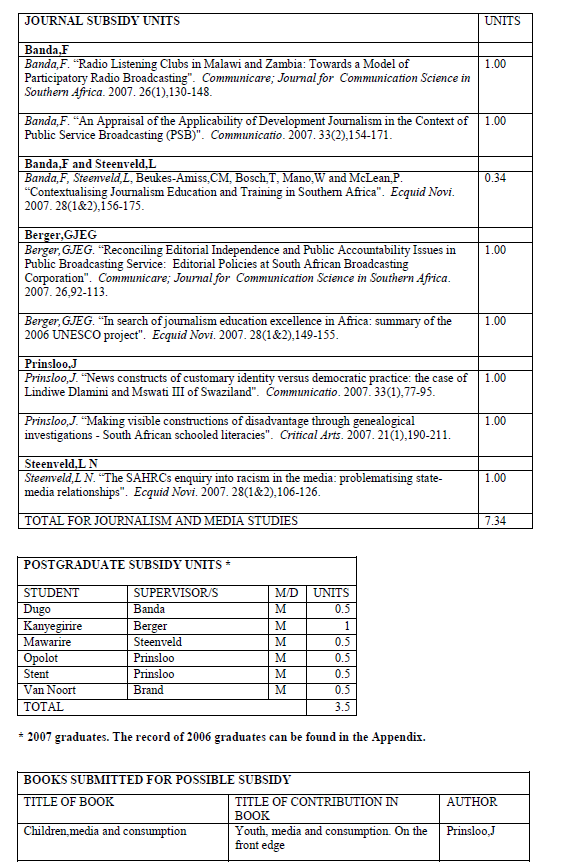 